به نام ایزد  دانا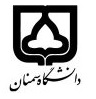 (کاربرگ طرح درس)                   تاریخ بهروز رسانی:               دانشکده     کویرشناسی                                               نیمسال دوم سال تحصیلی98-1397بودجهبندی درسمقطع: کارشناسی□  کارشناسی ارشد□  دکتری□مقطع: کارشناسی□  کارشناسی ارشد□  دکتری□مقطع: کارشناسی□  کارشناسی ارشد□  دکتری□تعداد واحد: نظری2 عملیتعداد واحد: نظری2 عملیفارسی: بوم شناسی عمومیفارسی: بوم شناسی عمومینام درسپیشنیازها و همنیازها: پیشنیازها و همنیازها: پیشنیازها و همنیازها: پیشنیازها و همنیازها: پیشنیازها و همنیازها: لاتین: Public ecologyلاتین: Public ecologyنام درسشماره تلفن اتاق: 31535554شماره تلفن اتاق: 31535554شماره تلفن اتاق: 31535554شماره تلفن اتاق: 31535554مدرس/مدرسین: احمد صادقی پورمدرس/مدرسین: احمد صادقی پورمدرس/مدرسین: احمد صادقی پورمدرس/مدرسین: احمد صادقی پورمنزلگاه اینترنتی: http://asadeghipour.profile.semnan.ac.irمنزلگاه اینترنتی: http://asadeghipour.profile.semnan.ac.irمنزلگاه اینترنتی: http://asadeghipour.profile.semnan.ac.irمنزلگاه اینترنتی: http://asadeghipour.profile.semnan.ac.irپست الکترونیکی:a.sadeghipour@semnan.ac.irپست الکترونیکی:a.sadeghipour@semnan.ac.irپست الکترونیکی:a.sadeghipour@semnan.ac.irپست الکترونیکی:a.sadeghipour@semnan.ac.irبرنامه تدریس در هفته و شماره کلاس: 2شنبه 10-8برنامه تدریس در هفته و شماره کلاس: 2شنبه 10-8برنامه تدریس در هفته و شماره کلاس: 2شنبه 10-8برنامه تدریس در هفته و شماره کلاس: 2شنبه 10-8برنامه تدریس در هفته و شماره کلاس: 2شنبه 10-8برنامه تدریس در هفته و شماره کلاس: 2شنبه 10-8برنامه تدریس در هفته و شماره کلاس: 2شنبه 10-8برنامه تدریس در هفته و شماره کلاس: 2شنبه 10-8اهداف درس:  آشنایی با اصول کلی بوم شناسی، ارتباط بوم شناسی با سایر علوم، انواع مطالعات اکولوژیکیاهداف درس:  آشنایی با اصول کلی بوم شناسی، ارتباط بوم شناسی با سایر علوم، انواع مطالعات اکولوژیکیاهداف درس:  آشنایی با اصول کلی بوم شناسی، ارتباط بوم شناسی با سایر علوم، انواع مطالعات اکولوژیکیاهداف درس:  آشنایی با اصول کلی بوم شناسی، ارتباط بوم شناسی با سایر علوم، انواع مطالعات اکولوژیکیاهداف درس:  آشنایی با اصول کلی بوم شناسی، ارتباط بوم شناسی با سایر علوم، انواع مطالعات اکولوژیکیاهداف درس:  آشنایی با اصول کلی بوم شناسی، ارتباط بوم شناسی با سایر علوم، انواع مطالعات اکولوژیکیاهداف درس:  آشنایی با اصول کلی بوم شناسی، ارتباط بوم شناسی با سایر علوم، انواع مطالعات اکولوژیکیاهداف درس:  آشنایی با اصول کلی بوم شناسی، ارتباط بوم شناسی با سایر علوم، انواع مطالعات اکولوژیکیامکانات آموزشی مورد نیاز: ویدئو پروژکتورامکانات آموزشی مورد نیاز: ویدئو پروژکتورامکانات آموزشی مورد نیاز: ویدئو پروژکتورامکانات آموزشی مورد نیاز: ویدئو پروژکتورامکانات آموزشی مورد نیاز: ویدئو پروژکتورامکانات آموزشی مورد نیاز: ویدئو پروژکتورامکانات آموزشی مورد نیاز: ویدئو پروژکتورامکانات آموزشی مورد نیاز: ویدئو پروژکتورامتحان پایانترمامتحان میانترمارزشیابی مستمر(کوئیز)ارزشیابی مستمر(کوئیز)فعالیتهای کلاسی و آموزشیفعالیتهای کلاسی و آموزشینحوه ارزشیابینحوه ارزشیابی502510101515درصد نمرهدرصد نمرهمحمد رضا اردکانی، 1385. اکولوژی، انتشارات دانشگاه تهران.محمد جواد میمندی نژاد، 1377. شالوده بوم شناسی. انتشارات دانشگاه تهران.حسین آذرنیوند و آرش ملکیان، 1388. بوم شناسی مناطق بیابانی. انتشارات دانشگاه تهران.حسین آذرنیوند و محمد علی زارع چاهوکی، 1394. بوم شناسی مرتع. انتشارات دانشگاه تهران.محمد رضا اردکانی، 1385. اکولوژی، انتشارات دانشگاه تهران.محمد جواد میمندی نژاد، 1377. شالوده بوم شناسی. انتشارات دانشگاه تهران.حسین آذرنیوند و آرش ملکیان، 1388. بوم شناسی مناطق بیابانی. انتشارات دانشگاه تهران.حسین آذرنیوند و محمد علی زارع چاهوکی، 1394. بوم شناسی مرتع. انتشارات دانشگاه تهران.محمد رضا اردکانی، 1385. اکولوژی، انتشارات دانشگاه تهران.محمد جواد میمندی نژاد، 1377. شالوده بوم شناسی. انتشارات دانشگاه تهران.حسین آذرنیوند و آرش ملکیان، 1388. بوم شناسی مناطق بیابانی. انتشارات دانشگاه تهران.حسین آذرنیوند و محمد علی زارع چاهوکی، 1394. بوم شناسی مرتع. انتشارات دانشگاه تهران.محمد رضا اردکانی، 1385. اکولوژی، انتشارات دانشگاه تهران.محمد جواد میمندی نژاد، 1377. شالوده بوم شناسی. انتشارات دانشگاه تهران.حسین آذرنیوند و آرش ملکیان، 1388. بوم شناسی مناطق بیابانی. انتشارات دانشگاه تهران.حسین آذرنیوند و محمد علی زارع چاهوکی، 1394. بوم شناسی مرتع. انتشارات دانشگاه تهران.محمد رضا اردکانی، 1385. اکولوژی، انتشارات دانشگاه تهران.محمد جواد میمندی نژاد، 1377. شالوده بوم شناسی. انتشارات دانشگاه تهران.حسین آذرنیوند و آرش ملکیان، 1388. بوم شناسی مناطق بیابانی. انتشارات دانشگاه تهران.حسین آذرنیوند و محمد علی زارع چاهوکی، 1394. بوم شناسی مرتع. انتشارات دانشگاه تهران.محمد رضا اردکانی، 1385. اکولوژی، انتشارات دانشگاه تهران.محمد جواد میمندی نژاد، 1377. شالوده بوم شناسی. انتشارات دانشگاه تهران.حسین آذرنیوند و آرش ملکیان، 1388. بوم شناسی مناطق بیابانی. انتشارات دانشگاه تهران.حسین آذرنیوند و محمد علی زارع چاهوکی، 1394. بوم شناسی مرتع. انتشارات دانشگاه تهران.منابع و مآخذ درسمنابع و مآخذ درستوضیحاتمبحثشماره هفته آموزشیکلیات و معرفی اکوسیستم، تعریف اکولوژی، انواع اکولوژی، تاریخچه و کاربرد اکولوژی1اجزاء اکوسیستم، طبقه بندی اکوسیستم2فرایندهای اکوسیستم3انتقال ماده و انرژی در اکوسیستم، هرمهای اکولوژیک، شبکه های غذایی4چرخه های ژئوبیوکمیکال: چرخه آب، چرخه کربن5چرخه ازت، چرخه فسفر6انتقال انرژی، کارائیهای اکولوژیکی7مفاهیم جمعیت و جامعه8امتحان میان ترم9روابط بین موجودات، کنشهای مشترک10بایوم ها، توندرا11تایگا، جنگلهای حاره12جنگلهای خشک، علفزار 13ساوان، استپ14بیابان، جوامع دریایی، جوامع آب شیرین15قوانین اکولوژیک16